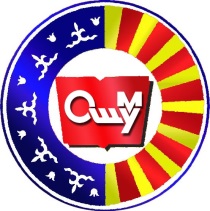 MINISTRY OF EDUCATION AND SCIENCE OF KYRGYZ  REPUBLIC state universityВТОРОЕ ИНФОРМАЦИОННОЕ ПИСЬМОУважаемые коллеги!
Приглашаем Вас принять участие в работе международной научно-практической конференции «Актуальные вопросы и перспективы развития образования и науки в эпоху глобализации»Ошский государственный университет в рамках 80-летнего юбилея проводит Международную научно-практическую конференцию «Актуальные вопросы и перспективы развития образования и науки в эпоху глобализации».Целью международной научно-практической конференции является создание свободной научной площадки для обсуждения актуальных проблем и перспектив развития образования и науки в современных условиях.Программа конференции предусматривает пленарное заседание, работу в секциях и проведение тематических дискуссий. По итогам работы секций планируется выпуск сборника материалов конференции.Подробная программа конференции будет сформирована и разослана участникам конференции по окончании приема заявок и докладов.Место и время проведения конференции: Пленарное заседание состоится 23 октября 2019 г. в 10:00 по   адресу: г. Ош, ул. Ленина, 331, главный корпус ОшГУ, а секционные заседания - в тот же день с 14.00-17.00. Основные направления (секции) конференции:- Естественно-научные,- Общественно-гуманитарные,- Экономические,- Медицинские,- Педагогико-психологические,- Инженерно-технические,- Физико-математические,- Информационные технологии.Рабочие языки конференции: кыргызский, русский и английский.Участие в конференции допускается в следующих формах: выступление с устным докладом, стендовый доклад, участие в обсуждении докладов и дискуссии.Требования к оформлению статей:Статьи представляются в оргкомитет тщательно отредактированными. Статья должна быть выполнена в формате Microsoft Word, шрифт Times New Roman, Tamga KIT (кириллица) размером – 14; все поля - 2,0 см со всех сторон, абзацный отступ – 1,15 см (не допускается абзацный отступ с помощью клавиши «пробел»), интервал 1, выравнивание текста по ширине. Уплотнение интервалов запрещено. Нумерация страниц не проставляется. Обязательна проверка автором орфографии.Текст статьи должен предварять индекс УДК (универсальная десятичная классификация), выравнивание по левому краю.Фамилия, имя, отчество автора (без сокращений). По правому краю, курсив (шрифт 14 Times New Roman) (на русском и английском языках).Должность,  ученая степень, ученое звание. По правому краю, курсив (шрифт 14 Times New Roman)  (на русском и английском языках).Полное название организации — место работы каждого автора в именительном падеже, страна, город. По правому краю, курсив (шрифт 14 Times New Roman).Название статьи. По центру ПРОПИСНЫМИ БУКВАМИ, полужирным, шрифтом 14 (на кыргызском, русском и английском языках).Аннотация. По ширине, курсивом, шрифт 12 (на кыргызском, русском и английском языках).Ключевые слова. По ширине, полужирным, шрифт 12 (на кыргызском, русском и английском языках)Основной текст набирается (шрифт 14 Times New Roman). Сокращенные названия в тексте должны быть расшифрованы, нумерация формул производится справа в конце строки в круглых скобках – (1), ссылки на литературу в квадратных скобках – [1]. Формулы и символы (нежирный шрифт) в тексте следует набирать в редакторе формул Equation Editor. Иллюстрации и таблицы должны иметь названия, законченный вид и располагаться по тексту непосредственно после ссылки. Выравнивание таблиц и рисунков – по центру страницы. Названия иллюстраций не должны включаться в поле иллюстраций. Названия иллюстраций и таблиц должны быть набраны с использованием шрифта 12 (Times New Roman). Список использованной литературы - не менее 5 наименований. Список литературы нумеруется в порядке, данном в тексте, ссылки помещаются в квадратные скобки, например [1,13-14]. Желательно, чтобы последняя страница статьи была полностью заполненной. Объем статьи – до 7-8 страниц, (страница – 1836 знаков), выполненных в формате А4, включая  список литературы.Основные датыПрием заявок, тезисов докладов и статей - до 10 октября 2019 г.
Уведомление о включении доклада в программу конференции - до 15 октября 2019 г.
      Конференция состоится  23 октября 2019 г.Организационные взносы и размещениеОплата организационного взноса для всех участников - в размере 100 сомов за одну страницу.Порядок оплаты организационного взноса, а также порядок размещения участников в гостиницах будут сообщены дополнительно.Культурная программаОргкомитет конференции планирует для желающих участников экскурсии по основным достопримечательностям г. Ош и посещение музеев.Стоимость экскурсии и посещения музеев не входит в регистрационный взнос.Записаться на экскурсии можно во время регистрации перед началом конференции. Дополнительная информация: Адрес оргкомитета конференции: 723500, г. Ош, ул. Ленина 331, главный корпус Ошского государственного университета. Тел. (+996) 3222 2 31 63 Е-mail: nauka-oshsu@mail.ruСайт: http://oshsu.kg/;  konf.oshsu.kg.Контактные лицаДля направлений:- математика и информационные технологии,Беделова Нургул Салибаевна,  kireshe78@mail.ru,  +996 772 437331,- физика и технические  науки,
Айдарбеков Зарипбек Шарипович, zaripbek2006@gmail.com, +996 777 313607,- экономические науки, 
Абдылакимова Бегаим Кенжематовна, begaiym777@mail.ru,  +996 776 027067.- медицинские науки,Ташматова Назгул Маматумаровна, tashnaz@mail.ru, +996 779846109Начало формыПорядок подачи заявок
на участие в конференции и регистрация участников:Для участия в конференции необходимо в срок до 10 октября 2019 года представить в оргкомитет заявку на участие в электронном виде на сайте конференции konf.oshsu.kg.  Тезисы доклада или научная статья прилагаются к письму в виде прикрепленных файлов. Конец формы